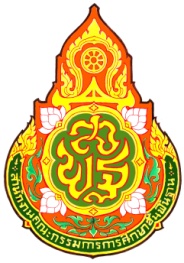 โรงเรียนบ้านศาลาหนองขอน    ปีงบประมาณ 2558คำถาม  EB1  ข้อ  1:  	มีการประกาศเผยแพร่แผนปฏิบัติการจัดซื้อจัดจ้างประจำปีงบประมาณ  พ.ศ. 2558  ภายใน  1   เดือนนับตั้งแต่ได้รับจัดสรรงบประมาณจาก  สพฐ.  หรือไม่คำตอบ   :   มีการประกาศเผยแพร่แผนปฏิบัติการ ประจำปีงบประมาณ 2558 ดังนี้      		1.1  เผยแพร่แผนปฏิบัติการ ประจำปีงบประมาณ 2558 ใน เพจโรงเรียนบ้านศาลาหนองขอน 1.2  เผยแพร่แผนปฏิบัติการ ประจำปีงบประมาณ 2558 ให้กับบุคลากรในโรงเรียนแต่ละกลุ่มสาระ1.3   เผยแพร่แผนปฏิบัติการ ประจำปีงบประมาณ 2558 ให้กับคณะกรรมการสถานศึกษาขั้นพื้นฐาน  โรงเรียนบ้านศาลาหนองขอน การในการประชุมคณะกรรมการสถานศึกษาขั้นพื้นฐาน  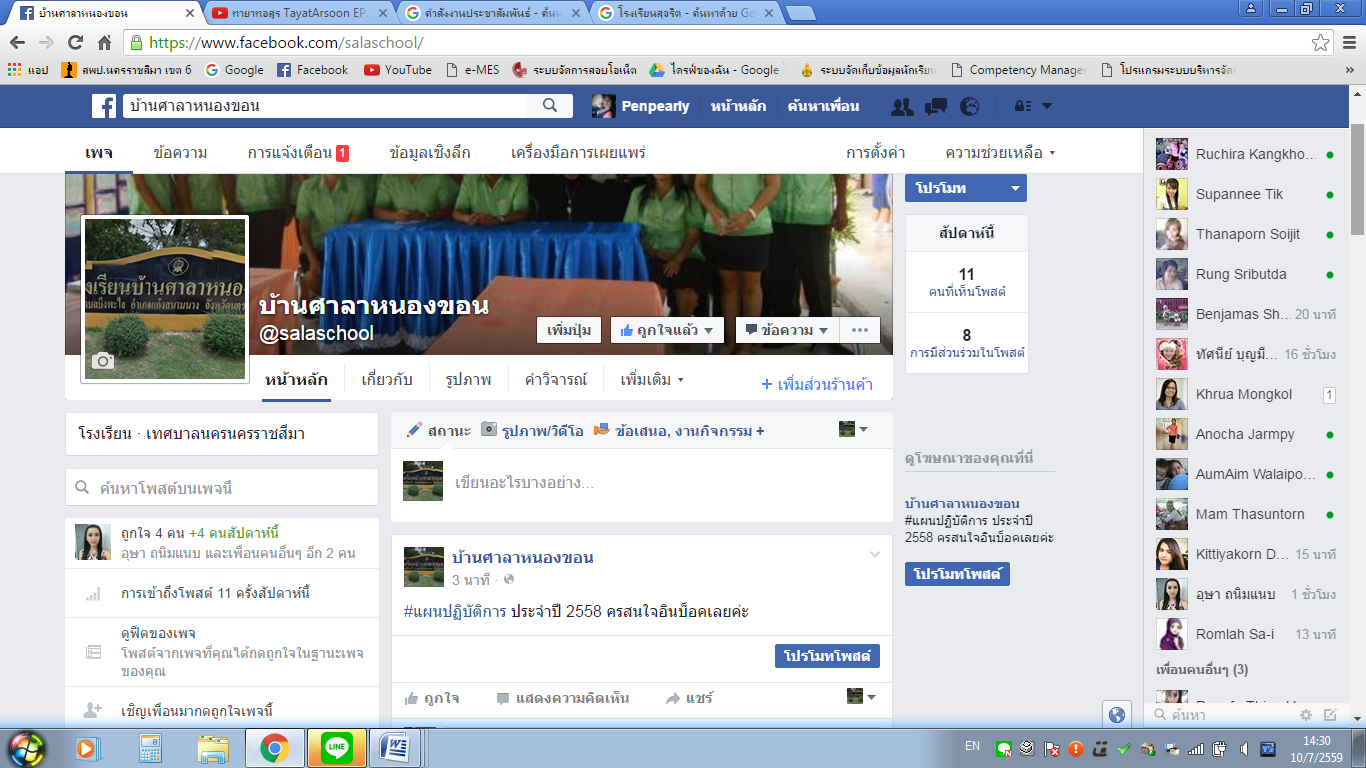 เผยแพร่ SAR ประจำปีการศึกษา 2558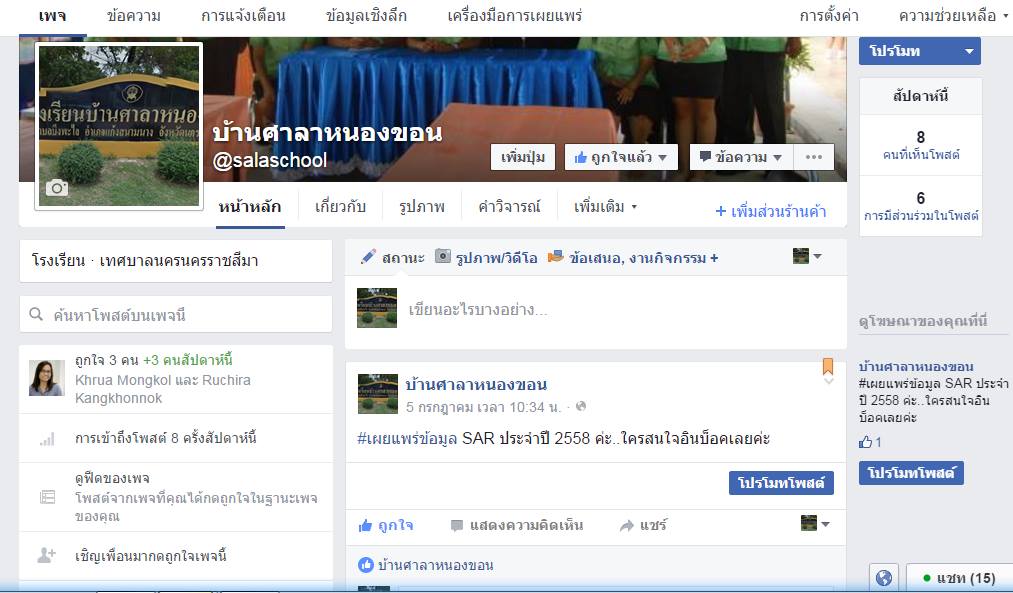 เผยแพร่แผนปฏิบัติการ ประจำปีงบประมาณ 2558 ให้กับบุคลากรในโรงเรียนแต่ละกลุ่มสาระ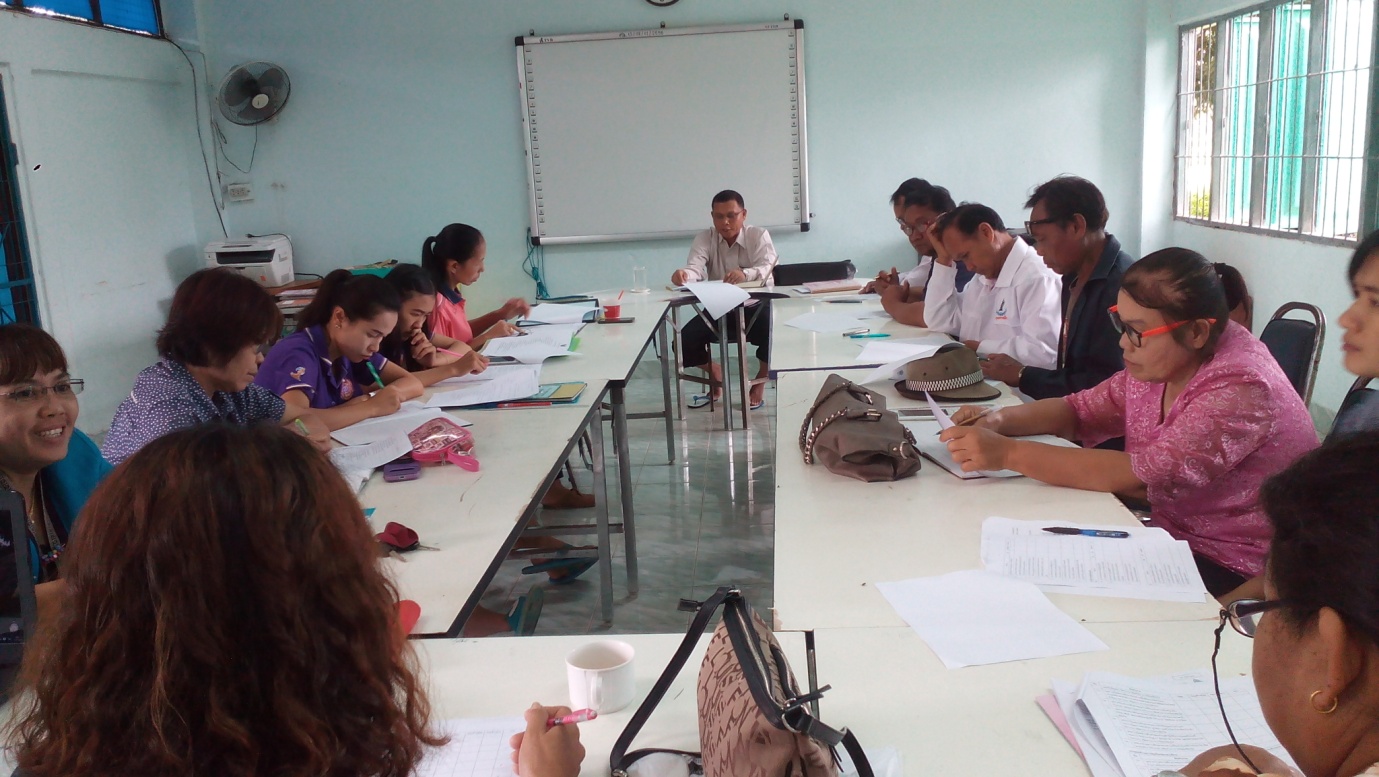 คำถาม EB 1 ข้อ 2:  มีการเผยแพร่ข้อมูลอย่างเป็นระบบเกี่ยวกับการจัดซื้อจัดจ้าง 		ในปีงบประมาณ พ.ศ.2558 ต่อไปนี้หรือไม่”    คำตอบ . 	1. รายชื่อผู้รับซอง                             	2. รายชื่อผู้เสนอราคา   	3. ประกาศรายชื่อผู้ไม่มีผลประโยชน์ร่วมกัน  4. ประกาศรายชื่อผู้ชนะ		เอกสารประกอบคือ 			       1.รายชื่อผู้รับซอง             2. รายชื่อผู้เสนอราคา        3. ประกาศรายชื่อผู้ไม่มีผลประโยชน์ร่วมกัน        4. ประกาศรายชื่อผู้ชนะ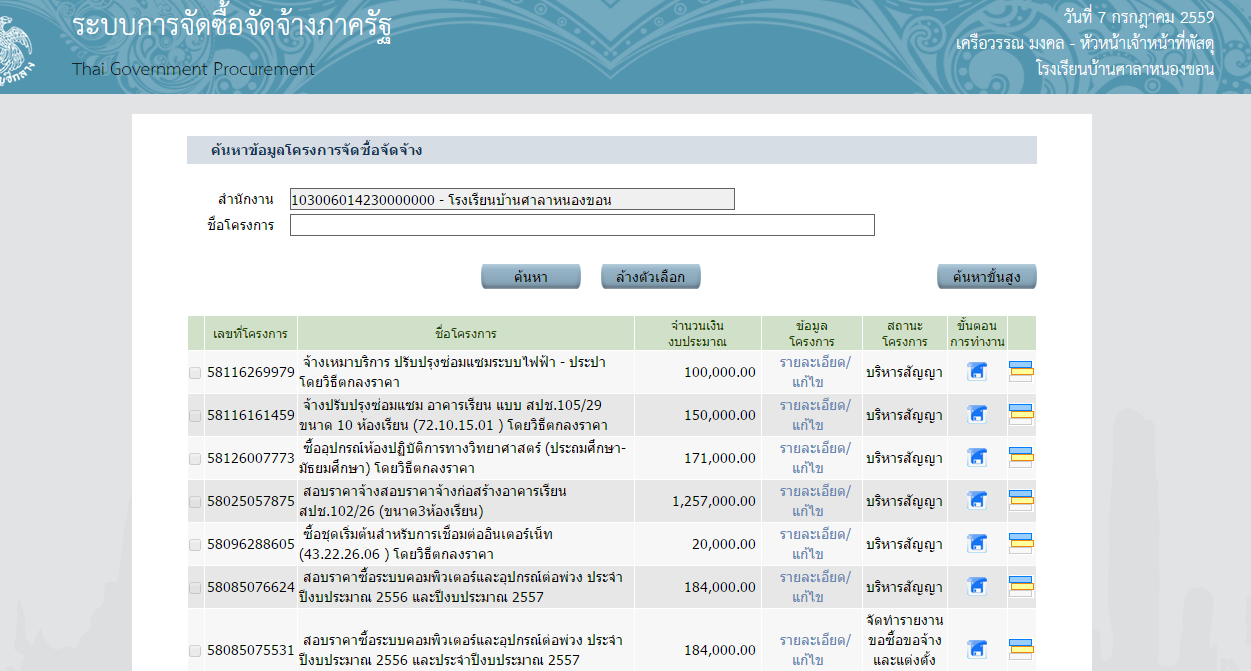 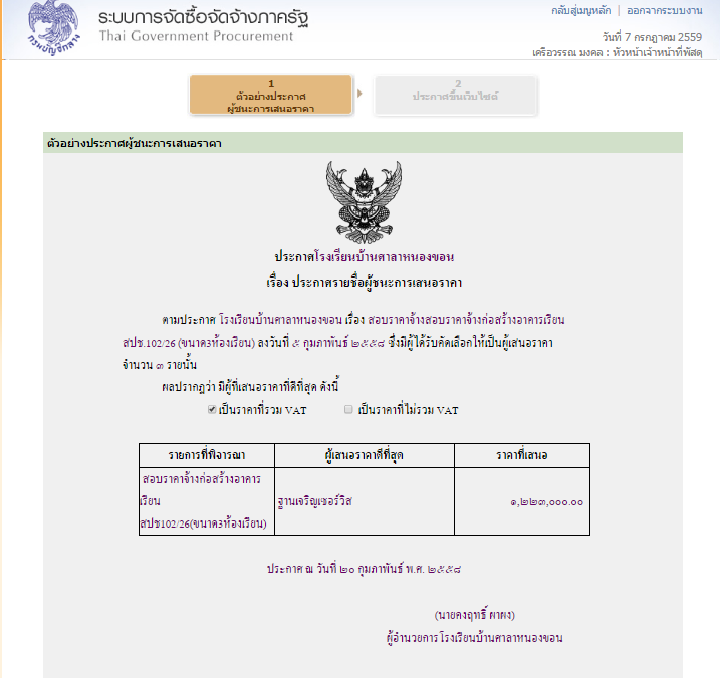 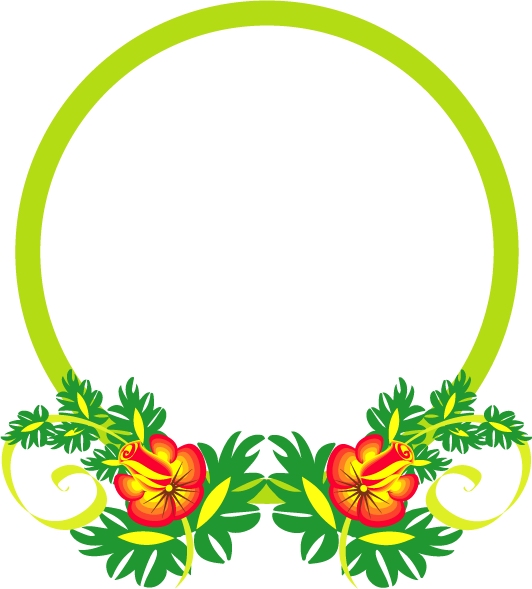 1.รายชื่อผู้รับซอง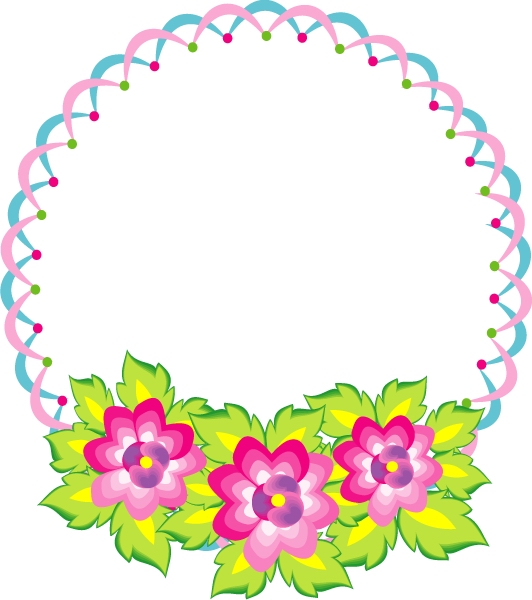 2. รายชื่อผู้เสนอ    ราคา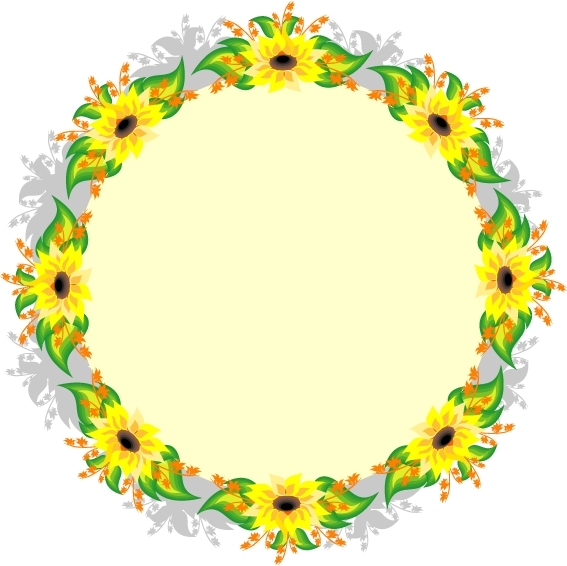 3.ประกาศรายชื่อผู้ไม่มีผลประโยชน์ร่วมกัน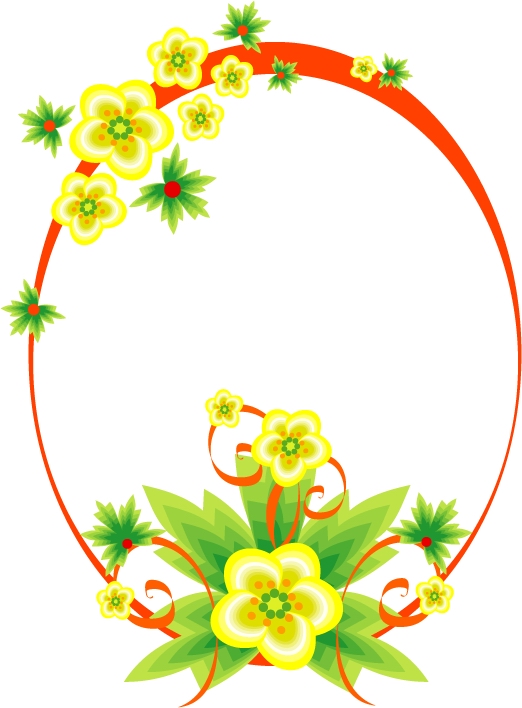   4.ประกาศรายชื่อผู้ชนะคำถาม  EB1  :   สถานศึกษาของท่านมีการดำเนินการเกี่ยวกับการจัดซื้อจัดจ้างอย่างไร